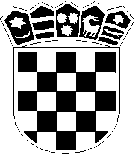 REPUBLIKA HRVATSKAOŠ "Vladimir Nazor"NeviđaneKLASA:  601-01/21-01/01URBROJ: 2198-03-45-21-01Neviđane, 18.  siječnja 2021. godinePredmet: Predupis djece u 1. razred osnovne škole u školskoj godini 2021./2022.-obavijest, daje seObavještavam roditelje/skrbnike kako su obvezni obaviti predupis svoje djece u  1. razred osnovne škole,  za školsku godinu 2021./2022. Prijava djece dorasle za upis u 1. razred osnovne škole u školsku godinu 2021./2022., provoditi će se u vremenu od 01. veljače do 05. veljače 2021. godine, od 08:00 do 13:00 sati. Sukladno trenutnim epidemiološkim mjerama prijave se mogu izvršiti osobnim dolaskom u školu ili pozivom na broj 269-288 (pedagoginja). Potrebni podaci su: ime i prezime djeteta, ime oca i majke, datum i mjesto rođenja, adresa stanovanja (prebivalište/boravište), OIB i kontakt telefon.  Za 1. razred osnovne škole  obveznici su:- djeca koja do 01. travnja 2021. godine imaju navršenih šest godina života;- djeca kojima je za školsku godinu 2020./2021. rješenjem ovog Upravnog tijela odgođen upis u osnovnu školu ili su privremeno oslobođena od školovanja. Za djecu koja će šest (6) godina navršiti  do kraja tekuće godine (od 01. travnja do 31. prosinca 2021.) a nisu školski  obveznici,  roditelj (skrbnik) može najkasnije do 31. ožujka tekuće godine podnijeti  Upravnom odjelu za povjerene poslove državne uprave  zahtjev (Obrazac 6) za uvrštavanje djeteta u popis školskih obveznika. Uz Obrazac 6, roditelj (skrbnik) treba dostaviti presliku osobne iskaznice ili potvrdu o prebivalištu i mišljenje stručnog tima predškolske ustanove o psihofizičkom stanju djeteta. Obrazac 6, odnosno zahtjev koje podnose roditelji /skrbnici Upravnom odjelu za povjerene poslove državne uprave, biti će dostupan je na web stranicama Zadarske županije, Upravni odjel za povjerene poslove državne uprave pod linkom Obrasci, Odsjek za Društvene djelatnosti, Pododsjek za obrazovanje, kulturu i šport. Zahtjevi sa pripadajućom dokumentacijom mogu se dostaviti skenirani Odjelu na e-mail: vesna.adzic-kapitanovic@zadarska-zupanija.hr, ili na adresu: Zadarska županija, Upravni odjel za povjerene poslove državne uprave u Biogradu na Moru, Biograd na Moru, Kralja Tvrtka 1. S poštovanjem,                                                                                                                            Pedagoginja:Marta Kožul Blagdanić, prof.